Morfa Farm Caravan Park COVID-19 Guest Procedures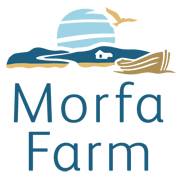 We are looking forward to welcoming you back at Morfa, in order to keep everybody safe we all have to make some changes to the way in which we operate. We ask all caravan owners to make themselves familiar with and follow the current park procedures.  Before visiting Morfa: We ask all caravan owners not to come to Morfa farm if you, anyone in your household or social bubble has had symptoms of COVID in the last 2 weeks and are required to self-isolate. If local lockdowns are in force or anticipated in your home area please do not visit the caravan park. While staying at Morfa:Social distancing must be practiced at Morfa farm caravan park. This means following the 2 metre rule and visiting other people’s caravans is restricted other than those in your social bubble (which cannot include more than one family). If you develop symptoms of covid-19 whilst staying at Morfa please notify the site on 01974 202253 at your earliest convenience. For urgent medical issues contact 111 or for emergency dial 999. Anybody showing symptoms of coronavirus instructed to self-isolate in accordance with current government guidelines.Self isolation is not permitted on site and persons must return to their primary residence.Large gatherings outside caravans (more than 2 families) are not permitted. When taking refuse to the rubbish bins please ensure social distancing, use the hand sanitiser provider. The bins will be washed down daily. Come prepared and try to bring everything you need for your stay. The garage and local shops are operating a limit number of customers at any one time and will be under extra pressure. Persons visiting the site with children are responsible for supervising them at all times and should ensure that social distancing is always adhered to. Please be mindful when visiting local areas; footpaths, beauty spots and cycle paths may not have been maintained to the usual standard for this time of year due to councils running with reduced staff, please take extra care and attention when visiting. It is the responsibility of all caravan owners to monitor and record any guests, this information must be retained should the test, trace and protect strategy need to be implemented.Avoid any unnecessary travel. Caravan Facilities: Communal facilities on site including toilet block, showers, laundrette, children’s park, snooker room, tennis court will be closed until further notice. If you have children please ensure they are aware these facilities are closed. The site shop will be closed, if you need to speak to anybody in the office please call or email. Deliveries should not be addressed to the farmhouse. Bottled Gas will be available by delivery only. Please contact the farm on 01974 202253 and arrange delivery and payment. Please ensure your empty gas bottle is unlocked prior to our delivery. No unauthorised persons to pass the red/white chain located outside the farmhouse.If it is necessary to visit the farmhouse an appointment must be made.  A number of these restrictions are likely to change over the next few weeks, as they do we will endeavour to keep you informed on any updates as soon as we can. 